Supplementary InformationSpike Experiment was performed as follows: To the 20ul sample extract 10ul of 25pg/ul atropine standard was added and LCMS/MS analysis was done. Control was run without the addition of atropine standard.SI Figure 1.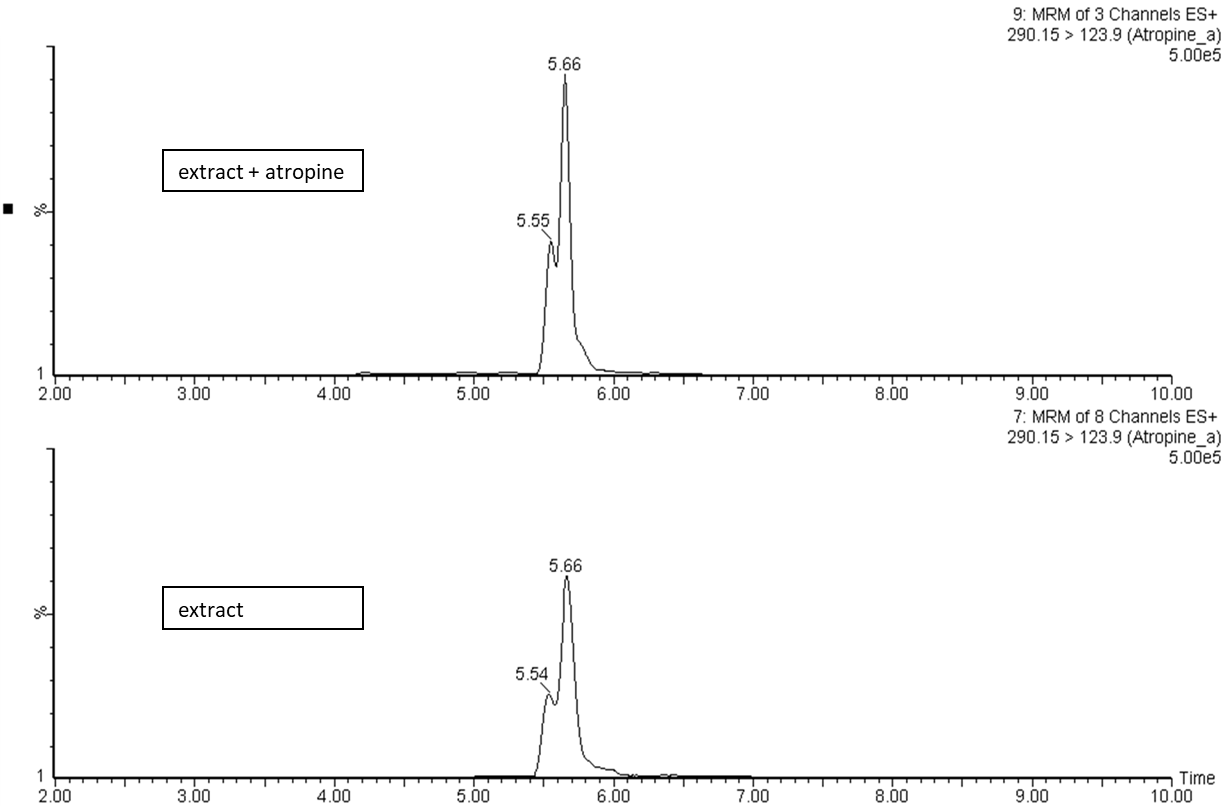 